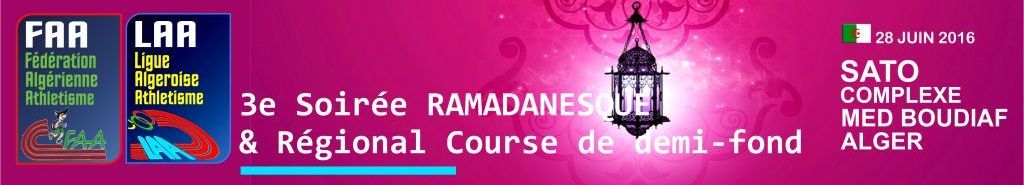 100m Haies Dames100m Haies Dames100m Haies Dames100m Haies Dames100m Haies Dames100m Haies Dames100m Haies Dames100m Haies Dames100m Haies DamesDateDate28.06.2016HeureHeure23:15V/V : 1.1msV/V : 1.1msRangDosNomPrénomD.NClubC.WPerfSerie113ZITOUNI  HAMIDA13.03.1996JSMBA1614.45248OUANISCHAIMA19.03.1998ASSN1614.95110m Haies Hommes110m Haies Hommes110m Haies Hommes110m Haies Hommes110m Haies Hommes110m Haies Hommes110m Haies Hommes110m Haies Hommes110m Haies HommesDateDate28.06.2016HeureHeure23:30V/V : 1.9msV/V : 1.9msRangDosNomPrénomD.NClubC.WPerfSerie1826FRIDJADOUELKEFEL15.08.1988AMCB0614.99251DIAKITIZAKARIA19.08.1994ASSN1615.11400m Dames400m Dames400m Dames400m Dames400m Dames400m Dames400m Dames400m Dames400m DamesDateDate28.06.2016HeureHeure23:40V/V : V/V : RangDosNomPrénomD.NClubC.WPerfSerie1741HADARDIHIA29.04.1995JSA1554.8321596AMARANARIMANE03.09.1993SARAB0556.863816MOTRANISOUMIA12.07.1995IRCW3159.924239TOUHAMINAHIDA01.01.1978CNN161.02.1251052BAKIRITHILLELI01.11.1999UAT151.02.1961210BOURAHLALYNDA 03.02.2000UAT151.04.8372305BEN DEKOOMAMINA12.12.1996FCB161.12.588705KADDOURIMENE20.11.1999CNN161.15.55400m Hommes400m Hommes400m Hommes400m Hommes400m Hommes400m Hommes400m Hommes400m Hommes400m HommesDateDate28.06.2016HeureHeure23:50V/V : V/V : RangDosNomPrénomD.NClubC.WPerfSerie11529MOULASLIMANE25.02.1999USMDBK1548.10121877LAREDJIDRISS16.03.89GSP1648.1513736BEKARMOHAMED ISLEM01.08.1993GSP1648.45141869HAMOUMOUMOHAMED FOUAD26.07.1990GSP1648.951565GACEMBILLEL22.04.1996JSMBA1649.7926817BEKHTAOUIAKRAM20.07.1998IRCW3149.87271024KHELILIABDEREZAK21.01.1997JSMBA1650.30281870HAOUAISMAÏL14.09.1996GSP1650.4119384FERDJIOUIWALID02.02.1996CAMA1650.64210437BENNEBRIABDELKADER15.06.95GSP1650.84111956DJAIDJAAMMAR29/01/1900OSAM'sila2850.93112727KHAKHAMOSTAFA18.10.1995NKA3051.79313417BENZAOUCHEMEHDI17.10.2000CNN1651.97214508KHIARIYACINE30.11.1993ASSN1652.40315226HOUAIDJILYES 31.08.1999IRCW3152.5841662MAHDADMOHAMED11.09.1992CAF1753.05217870BENRABIAFAROUK31.05.1998CAB1653.74318118BEKKISIMAD22.12.1994ASSN1653.864191929GHALEMMOUAD25.03.1997CAMA1654.04320159NOUREDDINEANIS 24.03.1996NRD1654.05421733LOULOUMED SEDIK24.06.1993CNN1654.25422385KOUBAKARIM01.01.0000CAMA1654.32423805BALAMANEABDENNACER19.06.1994OFAC1654.59424351BENYAMINA MOHAMED26.12.1997CRBDB1654.815251684MAHIOUSKOUSSAILA28.09.1995CRBDB1655.21326708AMZALRABAH17.08.1990UAT1555.493272472SAAD MAHIOUSSE11.04.1999ASAPC1656.30528628MEHNAOUIRAYAN22/06/1905NRD1657.84529512KEZZOUHAMZA A.FETAH23.09.2000NRD1658.86530950BOUZOURINESID ALI29.11.1992USEB960.625NC1922BENKARAMOHAMED LOTFI22.12.1997CAMA16DNF24x100m Dames4x100m Dames4x100m Dames4x100m Dames4x100m Dames4x100m Dames4x100m Dames4x100m Dames4x100m DamesDateDate28.06.2016HeureHeure00:45V/V : V/V : RangDosNomPrénomD.NClubC.WPerfSerie1973JSMBA1655.114x100m Hommes4x100m Hommes4x100m Hommes4x100m Hommes4x100m Hommes4x100m Hommes4x100m Hommes4x100m Hommes4x100m HommesDateDate28.06.2016HeureHeure00:45V/V : V/V : RangDosNomPrénomD.NClubC.WPerfSerie11580USMB0942.8022459ASAPC1644.2132823CRC1644.78DNFASSN16DNF1500m Dames REGIONAL1500m Dames REGIONAL1500m Dames REGIONAL1500m Dames REGIONAL1500m Dames REGIONAL1500m Dames REGIONAL1500m Dames REGIONAL1500m Dames REGIONAL1500m Dames REGIONALDateDate28.06.2016HeureHeure00:50V/V : V/V : RangDosNomPrénomD.NClubC.WPerfSerie1227YAHINAWAL09.12.1991ASAPC164.27.882835ZENTARSOUHILA20.12.1999CAB424.52.771500m Hommes REGIONAL1500m Hommes REGIONAL1500m Hommes REGIONAL1500m Hommes REGIONAL1500m Hommes REGIONAL1500m Hommes REGIONAL1500m Hommes REGIONAL1500m Hommes REGIONAL1500m Hommes REGIONALDateDate28.06.2016HeureHeure00:55V/V : V/V : RangDosNomPrénomD.NClubC.WPerfSerie1749TABTIBILAL07.06.1993GSP163.46.352747BOUCHICHAHICHAM00/01/1900CRPESM163.46.653713TAREBHAT BILLEL 26.06.1996ACSA063.47.594728GRINEALI01.01.1990CSFD173.48.355242KIBBOUACHEMSEDDINE23.04.1992JJO313.49.006955HEDEILLITAKIEDDINE06.06.1996GSP163.49.9472479TAIBSALIM23.05.1992ASAPC163.51.2681573SAICHEYACINE05.02.1996MBB063.52.269214HADJALAOUIHAMZA08.11.1995ASAPC163.52.88101553BENSTITIANIS22.09.1998IRA193.53.691141GRINEOUSSAMA24.04.1992JSMBA163.54.9212341NOUIOUASAMIR10.07.1985USB073.55.1113467HAMOUNIABDERRAMANE16.08.1994JJO313.55.6014957MESSAILAMIR12.07.1992CNN163.59.5215568DEGHOULMED RAFIK13.04.1999IRCS194.02.4316567LOUARYOUCEF05.04.1999IRCS194.05.3817684ZEGHOUANIZAKARIA09.06.1999IND194.09.4118900BOULEKMAFAYCAL28.01.1990JFBK164.12.4819732IKHLOUFIBILAL25.09.1991ASSN164.29.9420211FARESALI DIAB14.12.1994CAAK404.36.39211821CHOUAREFHAMZA18.11.1997CSFD174.53.51NC172ASNOUNIMOHAMED11.01.1993NRZ16DNFNC470TRIAKIYAZID11.09.1982RCBoumerdes35DNF100m Dames100m Dames100m Dames100m Dames100m Dames100m Dames100m Dames100m Dames100m DamesDateDate28.06.2016HeureHeure  01:05V/V : 0msV/V : 0msRangDosNomPrénomD.NClubC.WPerfSerie1973ARAIBIA ASMA BAYA23.03.2000JSMBA1612.442816MOTRANISOUMIA12.07.1995IRCW3112.9931852MADJAOUIKAHINA11.12.1995ARBEE1613.1941216KAHLI MADJDA19.02.1999CAB1613.205896RAHMOUNIICHRAF00/01/1900GSP1613.2962305BEN DEKOOMAMINA12.12.1996FCB1615.68100m Hommes100m Hommes100m Hommes100m Hommes100m Hommes100m Hommes100m Hommes100m Hommes100m HommesDateDate28.06.2016HeureHeure  01:15V/V :V/V :RangDosNomPrénomD.NClubC.WPerfV/V11860BOUCHAKOURABDELHADI08.08.1991GSP1610.750ms21132SELMANEABDALLAH14.03.92GSP1610.840ms31881SAHELYOUCEF17.11.1993GSP1611.010ms4818TOURABDELJALIL10.02.1994IRCW3111.110ms52428HAFEDNADJIB10.03.1987ASAPC1611.331.1ms6953DAHMOUNESOFIANE23.06.1994ADDAL1511.401.1ms7337NOURTAHA ABDELGHAFOUR04.10.1996USMB0911.481.1ms8956DJAIDJAAMMAR29/01/1900OSAM2811.530ms952KHEZOURABDERAHMAN 08.10.1994ASSN1611.540ms10335TINIALI17.09.86USMB0911.550ms1198NAIT ABDELAZIZMEHDI15.06.2000JSMBA1611.611.1ms121580NAHALSOFIANE16.11.1992USMB0911.621.1ms131262HAMITI MOHAND26.10.1995NBM1611.681.1ms1436HOCINETAREK09.11.1996ASSN1611.76_2.7ms1539MOUZAOUIMOHAMED LAMINE20.08.1995ASSN1612.061.1ms16119REZAIGMOHAMED GHALIB16.12.1990OFAC1612.151.1ms17226HOUAIDJILYES 31.08.1999IRCW3112.15_2.7ms182455LAIBIRYAD22.06.1992ASAPC1612.241.2ms192459SEFFAROUBEID13.11.1996ASAPC1612.321.2ms2062MAHDADMOHAMED11.09.1992CAF1712.40_2.7ms21206BOUSSAFEURSEKOURA04.05.1998JSK1512.42_2.7ms22413MISSOUMMED RACIM11.08.1999ASSN1612.571.2ms23954KHERIFI HOUSSEYN19.02.1991OSAM2812.80_2.7ms241874GHETTASNASREDDINE29.11.1999NRD1612.901.2ms400m Haies Dames400m Haies Dames400m Haies Dames400m Haies Dames400m Haies Dames400m Haies Dames400m Haies Dames400m Haies Dames400m Haies DamesDateDate28.06.2016HeureHeure01:25V/V : V/V : RangDosNomPrénomD.NClubC.WPerfSerie148OUANISCHAIMA19.03.1998ASSN1663.1321013ABDELAZIZCHAIMA20.11.1997JSMBA1669.71400m Haies Hommes400m Haies Hommes400m Haies Hommes400m Haies Hommes400m Haies Hommes400m Haies Hommes400m Haies Hommes400m Haies Hommes400m Haies HommesDateDate28.06.2016HeureHeure21:40V/V : V/V : RangDosNomPrénomD.NClubC.WPerfSerie11883BENMEBROUKISLAM08.02.1998NRD1662.903000m Steeple Hommes3000m Steeple Hommes3000m Steeple Hommes3000m Steeple Hommes3000m Steeple Hommes3000m Steeple Hommes3000m Steeple Hommes3000m Steeple Hommes3000m Steeple HommesDateDate28.06.2016HeureHeure02:00V/V : V/V : RangDosNomPrénomD.NClubC.WPerfSerie1339MESSAOUDIALI01.01.1995CNN168.27.99214SAIDIAAHMED KENZI21.01.1997ASSN168.59.82DNFBOUCHACHEISSAMCNN16DNFMarteau DamesMarteau DamesMarteau DamesMarteau DamesMarteau DamesMarteau DamesMarteau DamesMarteau DamesMarteau DamesDateDate28.06.2016HeureHeure23:15V/V : V/V : RangDosNomPrénomD.NClubC.WPerfSerie12841BOUCHENE KATIA21.06.1999CRC1642.742228DEHAMNIANAILA19.06.1999CAB1633.583135REGHISBOUTAINA12.07.1996JSMBA1633.024976SERGMA RACHA IKRAM28.12.1999JSMBA1629.26Marteau HommesMarteau HommesMarteau HommesMarteau HommesMarteau HommesMarteau HommesMarteau HommesMarteau HommesMarteau HommesDateDate28.06.2016HeureHeure23:15V/V : V/V : RangDosNomPrénomD.NClubC.WPerfSerie11942YAHIAOUIHAKIM04.03.1973CNN1640.882168EZINEMOHAMED14.02.1995JSMBA1626.36Longueur DamesLongueur DamesLongueur DamesLongueur DamesLongueur DamesLongueur DamesLongueur DamesLongueur DamesLongueur DamesDateDate28.06.2016HeureHeure23:15V/V : V/V : RangDosNomPrénomD.NClubC.WPerfV/V : 11016ZITOUNIINSAF25.01.1998JSMBA165.280.022649MEZIANIYASMINE15.07.2000CAAC164.80_0.9msLongueur HommesLongueur HommesLongueur HommesLongueur HommesLongueur HommesLongueur HommesLongueur HommesLongueur HommesLongueur HommesDateDate28.06.2016HeureHeure23:15V/V : V/V : RangDosNomPrénomD.NClubC.WPerfV/V : 1703TRIKIYASSER ME TAHAR24.03.1997MBB67.48_0.8ms252KHEZOURABDERAHMAN 08.10.1994ASSN167.000.5ms3212CHOUIKHBRAHIM15.08.1992AMCB166.80_0.5ms436HOCINETAREK09.11.1996ASSN166.721.1ms587SEKSAFWASSIM16.05.1999GSP166.711.3ms62455LAIBIRYAD22.06.1992ASAPC166.630.071874GHETTASNASREDDINE29.11.1999NRD165.48_1.9msNC67MADANISID ALI27.09.1986ASSN160.00Hauteur HommesHauteur HommesHauteur HommesHauteur HommesHauteur HommesHauteur HommesHauteur HommesHauteur HommesHauteur HommesDateDate28.06.2016HeureHeure23:15V/V : V/V : RangDosNomPrénomD.NClubC.WPerfSerie120FODILMED.AMINE18.03.1996CRC162.002730TEBANIABDELMALEK17.04.1996CRC161.903565MEBIROUKDJAAFER25.02.1996CAJ181.803338KHELIFAMOHAMED05.06.1992USMB091.805702LABADIHAMZA04.03.1985ASSN161.75Perche DamesPerche DamesPerche DamesPerche DamesPerche DamesPerche DamesPerche DamesPerche DamesPerche DamesDateDate28.06.2016HeureHeure00:05V/V : V/V : RangDosNomPrénomD.NClubC.WPerfSerieNC881HALICHESONIA27.01.1988GSP16NMPerche HommesPerche HommesPerche HommesPerche HommesPerche HommesPerche HommesPerche HommesPerche HommesPerche HommesDateDate28.06.2016HeureHeure00:05V/V : V/V : RangDosNomPrénomD.NClubC.WPerfSerieNC2457CHAIBRASEOUSAMMA05.04.1991ASAPC16NMTriple DamesTriple DamesTriple DamesTriple DamesTriple DamesTriple DamesTriple DamesTriple DamesTriple DamesDateDate28.06.2016HeureHeure00:35V/V : V/V : RangDosNomPrénomD.NClubC.WPerf1342RAHOULIBAYA00/01/1900NRD1612.630ms2930BENSIALILOUBNA19.07.1997NRD1612.001.1ms31969SELMIKAWTER17.01.1996CAAC1611.901.5msPoids DamesPoids DamesPoids DamesPoids DamesPoids DamesPoids DamesPoids DamesPoids DamesPoids DamesDateDate28.06.2016HeureHeure00:40V/V : V/V : RangDosNomPrénomD.NClubC.WPerfSerie1969YESLIWIDAD02.04.2000JSMBA1611.3221007BOUNABIMANE02.02.1998JSMBA1611.323343MAMOURYMA21.04.1991JSMBA1610.5941530CHERGUIROUMAISSA04.04.1993RCAA099.75Poids HommesPoids HommesPoids HommesPoids HommesPoids HommesPoids HommesPoids HommesPoids HommesPoids HommesDateDate28.06.2016HeureHeure00:40V/V : V/V : RangDosNomPrénomD.NClubC.WPerfSerie1689BENZAAZA MOHAMED04.07.84GSP1615.182347BELLEFAAMEHDI14.01.96GSP1612.38Disque DamesDisque DamesDisque DamesDisque DamesDisque DamesDisque DamesDisque DamesDisque DamesDisque DamesDateDate28.06.2016HeureHeure00:40V/V : V/V : RangDosNomPrénomD.NClubC.WPerfSerie1180BOUNABNABILA07.02.1994ASSN1641.5922818BENHADJIA RANDA23.01.1995CRC1636.893228DEHAMNIANAILA19.06.1999CAB1634.214318MOHAMMEDIAMINA01.01.2000JMHD1633.9451217KAHLI ACHOUAK07.05.2000CAB1630.00Disque HommesDisque HommesDisque HommesDisque HommesDisque HommesDisque HommesDisque HommesDisque HommesDisque HommesDateDate28.06.2016HeureHeure00:40V/V : V/V : RangDosNomPrénomD.NClubC.WPerfSerie11942YAHIAOUIHAKIM04.03.1973CNN1634.762168EZINEMOHAMED14.02.1995JSMBA1625.10